Ministerstvo školství, mládeže a tělovýchovy vyhlašujena období od 1. 9. 2019 do 31. 12. 2019 rozvojový program „Podpora výuky plavání v základních školách v roce 2019 (V. etapa)“(č. j.: MSMT-13222/2019-1)V Praze dne 15. května 2019                                      Garantka programu:  PaedDr. Miroslava Salavcová                                              https://is-plavani.msmt.cz/napoveda/zeptejte-se/Ministerstvo školství, mládeže a tělovýchovy vyhlašuje na základě § 171 odstavce 2 a na základě § 163 odstavce 1 zákona č. 561/2004 Sb., o předškolním, základním, středním, vyšším odborném a jiném vzdělávání (školský zákon), ve znění pozdějších předpisů, na období od 1. 9. 2019 do 31. 12. 2019 rozvojový program„Podpora výuky plavání v základních školách v roce 2019 (V. etapa)“Čl. 1Cíl programu Ministerstvo školství, mládeže a tělovýchovy (dále jen „ministerstvo“) podporuje plaveckou výuku žáků základních škol, která je v našem státě organizována od konce šedesátých let. Tato dlouhodobá a systematická činnost prokázala nejen svoji životaschopnost, ale především účelnost a prospěšnost, protože téměř úplně odstranila chybějící plavecké dovednosti žáků základních škol.  Cílem rozvojového programu je podpořit povinnou výuku plavání na 1. stupni základních škol všech zřizovatelů zařazených v rejstříku škol a školských zařízení v rámci povinné školní docházky, mimo škol zřizovaných ministerstvy. Výuka plavání podpořená z programu musí být součástí školního vzdělávacího programu školy. Čl. 2Účel dotaceÚčelem dotace je finanční podpora povinné výuky plavání žáků 1. stupně základních škol prostřednictvím dotace, která bude určena na ostatní náklady, a to na dopravu žáků 1. stupně základní školy z místa poskytování vzdělávání do místa výuky plavání a zpět, včetně přístavných kilometrů a čekací doby, a to v rámci České republiky. Dotace tedy může pokrýt celou platbu za tuto dopravu, která bude fakturována dopravcem. Čl. 3Způsob předávání podkladů pro žádost všemi základními školamiPodání žádosti o dotaci předchází předání podkladů pro žádost základními školami.Základní škola předá podklady pro žádost o přidělení finančních prostředků ministerstvu (Příloha č. 1) včetně čestného prohlášení (Příloha č. 2), a to prostřednictvím webové aplikace na webových stránkách na této adrese:http://is-plavani.msmt.cz.Podklady pro žádost v písemné podobě základní škola neposílá.Postup vyplňování v elektronickém systému:v systému se základní škola nejprve zaregistruje; registrace je dvoukolová, nejprve se aktivuje účet a následně budou zaslány do uvedeného e-mailu přihlašovací údaje, tedy uživatelské jméno a heslo (pokud už škola je v systému registrovaná, znovu se neregistruje);na základě těchto přihlašovacích údajů se základní škola do systému přihlásí; v sekci „Údaje o organizaci“ aktualizuje údaje z rejstříku ARES a doplní, resp. aktualizuje další údaje o organizaci; po vyplnění všech položek o organizaci založí základní škola v záložce PROJEKTY nový projekt (žádost), ve kterém uvede:údaje o kvalifikovaném odhadu počtu žáků, kteří se zúčastní výuky plavání,údaje o počtu kilometrů v rámci jedné cesty z místa poskytování vzdělávání do místa výuky plavání a zpět, včetně přístavných kilometrů a čekací doby, a to v rámci České republiky; počet kilometrů zaokrouhlí na celé kilometry nahoru, údaje o počtu cest,typ základní školy dle zřizovatele.Po vyplnění podkladů dle odstavce c) základní škola následně: vytiskne, vyplní, podepíše a orazítkuje čestné prohlášení týkající se podrobností k podkladům pro žádost o dotaci,vytištěné a potvrzené prohlášení naskenuje a připojí v PDF formě na uvedeném místě v žádosti, uzavře a podá elektronické podklady pro žádost v systému (pokud škola podklady pro žádost neuzavře a nepodá, podklady se v systému nezobrazí a škole nebude moci být přidělena dotace podle uvedených podkladů).Základní škola ve svém profilu v elektronickém systému uvidí stav svých podkladů pro žádost včetně výsledku formální kontroly, která se zaměří na tyto aspekty:kontrola podle Rejstříku škol a školských zařízení, a to kontrola správně uvedeného názvu základní školy, jejího IČO a typu školy podle zřizovatele (církevní, soukromá, ostatní),kontrola správného vyplnění čestného prohlášení,kontrola školou uvedeného počtu kilometrů, který by neměl výrazně překračovat průměrný počet kilometrů ostatních škol.Podklady pro žádost s přílohou musí být zadány do systému v termínu od 15. 5. 2019 do 12. 6. 2019. Mají-li podklady pro žádost nedostatky, žádost bude žadateli vrácena k doplnění. Žadatel do 5 kalendářních dnů po vyzvání odstraní nedostatky a podklady k žádosti znovu podá. Pokud do uvedeného termínu nebo do 12. 6. 2019 zjištěné nedostatky neodstraní, nebude k jejich odstranění znovu vyzýván a nemůže být finančně podpořen.  V této době je třeba, aby školy sledovaly ve webové aplikaci výsledek formálního hodnocení u svých podkladů pro žádost.Základní škola odpovídá za správnost a úplnost údajů uvedených v podkladech pro žádost a v čestném prohlášení. Základní škola souhlasí a v čestném prohlášení výslovně uvede, že podklady a údaje v nich obsažené ministerstvo poskytne příslušnému kraji za účelem podání řádné žádosti o dotaci z tohoto rozvojového programu.Základní škola může předložit v této etapě pouze jeden soubor podkladů pro žádost.Čl. 4Oprávněný žadatel o dotaciOprávněnými žadateli o dotaci jsou kraje a hl. město Praha (dále jen „kraje“) pro základní školy zřizované obcemi, dobrovolnými svazky obcí, kraji a soukromými zřizovateli. Kraje obdrží rozhodnutí o poskytnutí dotace na základě své žádosti, a to podle § 14 odst. 4 zákona č. 218/2000 Sb., o rozpočtových pravidlech a o změně některých souvisejících zákonů (rozpočtová pravidla), (dále jen „zákon č. 218/2000 Sb.“). Ministerstvo poskytne krajům součinnost při přípravě žádostí. Dalšími oprávněnými žadateli jsou základní školy zřizované registrovanými církvemi nebo náboženskými společnostmi, kterým bylo přiznáno oprávnění k výkonu zvláštního práva zřizovat církevní školy. Ministerstvo poskytne těmto žadatelům součinnost při přípravě žádostí. Těmto žadatelům bude dotace poskytnuta přímo ministerstvem. Čl. 5Způsob podávání žádosti krajemSouhrnnou žádost za základní školy zřizované obcemi, dobrovolnými svazky obcí, kraji a soukromými zřizovateli na svém území podává kraj (Příloha č. 3) na základě zákona č. 218/2000 Sb. do 29. 7. 2019. Ministerstvo poskytne krajům součinnost při přípravě žádostí, včetně poskytnutí podkladů pro zpracování žádostí od jednotlivých základních škol, a to do 8. 7. 2019. Žádost o dotaci musí obsahovat náležitosti určené § 14 odst. 3 zákona č. 218/2000 Sb. Žadatel odpovídá za správnost a úplnost údajů uvedených v žádosti.K žádosti musí být připojeny tyto dokumenty:Seznam škol k podpoře,Prohlášení o existenci či neexistenci dluhu vůči státnímu rozpočtu,Doklad o vlastnictví bankovního účtu.  Žádost o dotaci se podává:nejlépe na předepsaném formuláři a prostřednictvím veřejné datové sítě do datové schránky ministerstva (ID: vidaawt) s elektronickým podpisem oprávněné osobynebona předepsaném formuláři v papírové podobě s podpisem oprávněné osoby poštou nebo osobně na podatelně na adrese:Ministerstvo školství, mládeže a tělovýchovyodbor předškolního, základního, základního uměleckého a speciálního vzděláváníKarmelitská 529/5118 12 Praha 1	        nebona předepsaném formuláři v elektronické podobě s elektronickým podpisem oprávněné osoby na e-mailové adrese: Miroslava.Salavcova@msmt.cz.  Každá žádost musí být označena v předmětu zprávy názvem výzvy a názvem žadatele. Žadatel (později příjemce dotace, pokud mu bude dotace přidělena) je dále povinen bezodkladně ministerstvu, odboru předškolního, základního, základního uměleckého a speciálního vzdělávání, oznámit veškeré změny údajů uvedených v žádosti, a to do 14 kalendářních dnů od jejich uskutečnění. Tato povinnost bude uvedena v rozhodnutí o poskytnutí dotace a netýká se informací veřejně dostupných a ze státem garantovaných zdrojů.Čl. 6Způsob podávání žádosti církevní základní školou Základní škola zřizovaná registrovanou církví nebo náboženskou společností, které bylo přiznáno oprávnění k výkonu zvláštního práva zřizovat církevní školu, zasílá žádost o dotaci (Příloha č. 4) samostatně ministerstvu dle Čl. 5 odst. 3 b), c) a dle Čl. 5 odst. 4 a 5 do 29. 7. 2019. Ministerstvo poskytne církevním školám součinnost při přípravě žádostí, včetně poskytnutí podkladů pro zpracování žádostí, a to do 8. 7. 2019. Žádost o dotaci musí obsahovat náležitosti určené § 14 odst. 3 zákona č. 218/2000 Sb. Žadatel odpovídá za správnost a úplnost údajů uvedených v žádosti.Žadatel (později příjemce dotace, pokud mu bude dotace přidělena) je dále povinen bezodkladně ministerstvu, Odboru předškolního, základního, základního uměleckého a speciálního vzdělávání, oznámit veškeré změny údajů uvedených v žádosti, a to do 14 kalendářních dnů od jejich uskutečnění. Tato povinnost bude uvedena v rozhodnutí o poskytnutí dotace a netýká se informací veřejně dostupných a ze státem garantovaných zdrojů.Čl. 7Hodnocení žádostíPodané žádosti budou hodnoceny na základě posouzení úplnosti podkladů a jejich souladu s vyhlášením programu, a to podle těchto kritérií:dodržení termínu pro podání žádostí,řádné, úplné a správné vyplnění žádostí, oprávněnost žadatele,uvedení razítka, data a podpisu oprávněné osoby,připojení příloh podle Čl. 5 a Čl. 6.Ministerstvo připouští, aby za zaniklého žadatele nastoupil do probíhajícího správního řízení právní nástupce.U žádostí doručených ministerstvu bude provedena formální kontrola věcným útvarem, a to podle odst. 2. Pokud žádost nesplní některou náležitost, žadateli bude umožněno odstranění vad, a to do 31. 7. 2019. Pokud tak neučiní ve stanoveném termínu, bude vydáno usnesení o zastavení řízení podle § 14k zákona č. 218/2000 Sb., kdy se v řízení o poskytnutí dotace použije zákon č. 500/2004 Sb., správní řád, ve znění pozdějších předpisů (dále jen „správní řád“).Výběrová komise navrhne výši dotace na 1 km, a to v závislosti na celkových požadavcích škol vyjádřených v podkladech pro žádost, a rozhodne o výši dotace jednotlivým žadatelům.Čl. 8Výše dotaceDotace bude poskytnuta podle Čl. 2 odstavce 1 v návaznosti na objem finančních prostředků vyčleněných na tento program na dané období, tedy 34 070 840 Kč. Výše dotace bude určena ministerstvem podle školou uvedeného počtu najetých kilometrů z místa poskytování vzdělávání do místa výuky plavání a zpět, včetně přístavných kilometrů a čekací doby, a to v rámci České republiky, násobeného školou uvedeným počtem cest a ministerstvem paušálně stanovené ceny za 1 km. Stanovení paušální částky za 1 kilometr bude provedeno na základě informací o výši školami plánovaných finančních úhrad za dopravné dopravcům, může být však upravena podle počtu přihlášených subjektů tak, aby bylo všem žadatelům o dotaci vyhověno, a to v souvislosti s vyčleněnou částkou na tuto etapu rozvojového programu, uvedenou v Čl. 8 odst. 1. Doprava žáků 1. stupně základní školy z místa poskytování vzdělávání do místa výuky plavání a zpět, včetně přístavných kilometrů a čekací doby, a to v rámci České republiky, musí být zajišťována a hrazena základní školou na základě smluvního vztahu základní školy s dopravcem nebo organizací zajišťující tuto dopravu.V případě, že skutečná fakturovaná cena za dopravu podle odst. 2 bude nižší, než částka poskytnutá ministerstvem (např. na základě nižší ceny za jeden kilometr fakturovaný dopravcem, na základě změn v průběhu výuky plavání [změn v termínech výuky plavání stanovených plaveckou školou, havárie bazénu apod.]), je základní škola povinna příslušný rozdíl vrátit zpět kraji, který nevyčerpanou dotaci zašle zpět ministerstvu. Církevní škola zašle nevyčerpanou dotaci přímo ministerstvu.Pokud výše dotace plně nepokryje náklady na dopravu žáků z místa poskytování vzdělávání do místa výuky plavání a zpět, včetně přístavných kilometrů a čekací doby, a to v rámci České republiky (např. na základě příliš vysoké ceny dopravného určené dopravcem), nelze poskytnout vyšší částku, než která vyplývá z výpočtu uvedeného v odst. 2 tohoto článku.Dotaci nelze použít na úhradu nájmu bazénu, mzdových nákladů pedagogických pracovníků základní školy, plavecké školy nebo jiných pracovníků a provozních nákladů spojených s výukou plavání.Spolufinancování je dovoleno, je-li relevantní. Příjemce dotace nese odpovědnost za případné duplicity v čerpání z jiných programů financovaných z veřejného rozpočtu, např. z Operačního programu Výzkum, vývoj a vzdělávání Ministerstva školství, mládeže a tělovýchovy a z Operačního programu Zaměstnanost Ministerstva práce a sociálních věcí.Na dotaci není právní nárok. Poskytnutí dotace nezakládá nárok příjemce na poskytnutí dotace v následujících letech.Čl. 9Rozhodnutí o poskytnutí dotaceDotace je poskytována podle § 14 odst. 4 zákona č. 218/2000 Sb., o rozpočtových pravidlech, ve spojení s ustanovením § 14m tohoto zákona, a to na základě rozhodnutí, které se vydává ve správním řízení (§ 14q zákona č. 218/2000 Sb.)Proti rozhodnutí o poskytnutí dotace, proti usnesení o zastavení řízení nebo rozhodnutí o zamítnutí žádosti dotace nelze podat řádný opravný prostředek, nelze jej přezkoumat v přezkumném řízení s výjimkou ustanovení § 153 odst. 1 písm. a) správního řádu, ani nelze žádat obnovu řízení. Rozhodnutí o poskytnutí dotace lze změnit pouze za podmínek podle § 14o zákona č. 218/200 Sb., a to na základě žádosti.V případě základních škol zřízených územními samosprávnými celky, dobrovolnými svazky obcí nebo soukromými zřizovateli bude na rozhodnutí o poskytnutí dotace, na základě kterého bude základním školám dotace poskytnuta, jako příjemce uveden kraj, v jehož územní působnosti se příslušné základní školy nacházejí. V případě církevních základních škol bude na rozhodnutí jako příjemce uvedena příslušná základní škola.Rozdělení finančních prostředků vyčleněných pro tuto etapu rozvojového programu bude zveřejněno na internetových stránkách ministerstva bezprostředně po nabytí právní moci rozhodnutí o poskytnutí dotace nebo informace o poskytnutí příspěvku. Čl. 10Použití dotaceDotaci bude možné použit pouze na účel stanovený v čl. 2 tohoto vyhlášení. Dotaci bude možné použít na ostatní náklady roku 2019 vzniklé od 1. 9. 2019 do 31. 12. 2019, které budou uhrazeny školami nejpozději do 31. 1. 2020.Příjemce je oprávněn z dotace hradit DPH za předpokladu, že nemá dle § 73 zákona č. 235/2004 Sb., o dani z přidané hodnoty, ve znění pozdějších předpisů, nárok na odpočet této daně. Čl. 11Pravidla financováníDotace bude poskytnuta na základě § 163 odst. 1 písm. a) školského zákona kraji
na jeho zvláštní účet pro základní školy zřízené územními samosprávnými celky, dobrovolnými svazky obcí nebo soukromými zřizovateli, které náleží do jeho územní působnosti. Jedná se o účelově určenou dotaci na rozvojový program ve vzdělávání pro právnické osoby vykonávající činnost škol a školských zařízení. Jejím příjemcem je tedy kraj dle § 7 odst. 1 písm. c) zákona č. 218/2000 Sb., o rozpočtových pravidlech a o změně některých souvisejících zákonů (rozpočtová pravidla), ve znění pozdějších předpisů. Ministerstvo školství rozhodne na základě velkých rozpočtových pravidel. Součástí rozhodnutí bude seznam škol, které splnily podmínky rozvojového programu a kterým je poskytnutá dotace určena.Kraj v přenesené působnosti posléze poskytuje dotaci školám, v případě soukromých škol dotaci poskytne prostřednictvím veřejnoprávních smluv, a to podle zásad stanovených školským zákonem a zásad stanovených ve vyhlášení rozvojového programu. Tím se kraj stává poskytovatelem dotace dle § 10a odst. 1 a) zákona č. 250/2000 Sb., o rozpočtových pravidlech územních rozpočtů, ve znění pozdějších předpisů, a škola se tak stává příjemcem dotace.Dotace bude poskytnuta na základě § 163 odst. 1 písm. b) školského zákona církevním základním školám přímo na účet příjemce.Dotace bude odeslána na účet příjemce do 30 dnů od nabytí právní moci rozhodnutí.Čl. 12Povinnosti příjemcePříjemce je povinen dotaci používat účelně, efektivně a hospodárně. Příjemce je povinen vypořádat dotaci se státním rozpočtem podle § 75 zákona č. 218/2000 Sb. a v souladu s vyhláškou č. 367/2015 Sb., o zásadách a lhůtách finančního vypořádání vztahů se státním rozpočtem, státními finančními aktivy a Národním fondem (vyhláška o finančním vypořádání), ve znění pozdějších předpisů, a zaslat příslušnou přílohu uvedené vyhlášky.Příjemce je povinen předložit ministerstvu vyúčtování dotace na předepsaném formuláři (Přílohy č. 5, č. 6 a č. 7 tohoto vyhlášení), do 15. 2. 2020, a to prostřednictvím veřejné datové sítě do datové schránky ministerstva (ID: vidaawt) s elektronickým podpisem oprávněné osoby.Příjemce je povinen vrátit nevyčerpanou část dotace do 30. 11. 2019, pokud je výše nevyčerpané dotace vyšší nebo rovna 10 % poskytnuté dotace, včetně avíza (Přílohy č. 8 a č. 9 tohoto vyhlášení), které bude zasláno oddělení financování rozvojových a dotačních programů MŠMT, nejpozději však musí vrátit nevyčerpanou část dotace v rámci finančního vypořádání vztahů se státním rozpočtem.Příjemce je povinen vrátit dotaci v plné výši, a to do 30 dnů od okamžiku, kdy mu muselo být objektivně zřejmé, že účel dotace nebude možné naplnit. V případě vrácení dotace v uvedené lhůtě nebude nedodržení účelu dotace nijak sankcionováno.  Příjemce dotace zašle ministerstvu závěrečnou zprávu na předepsaném formuláři (Přílohy č. 10 a č. 11) do 15. 2. 2020 prostřednictvím veřejné datové sítě do datové schránky ministerstva (ID: vidaawt) s elektronickým podpisem oprávněné osoby.Kraj zaváže základní školy zřizované obcemi, dobrovolnými svazky obcí, kraji a soukromými zřizovateli k povinnosti zaslat ministerstvu závěrečnou zprávu na předepsaném formuláři (Příloha č. 11) do 15. 2. 2020, a to prostřednictvím webové aplikace na této adrese: http://is-plavani.msmt.cz.Ministerstvo zaváže v rozhodnutí základní školy zřizované registrovanými církvemi nebo náboženskými společnostmi, kterým bylo přiznáno oprávnění k výkonu zvláštního práva zřizovat církevní školy, k povinnosti zaslat ministerstvu závěrečnou zprávu na předepsaném formuláři (Příloha č. 11) do 15. 2. 2020, a to prostřednictvím webové aplikace na této adrese: http://is-plavani.msmt.cz.Příjemce je povinen vést účetnictví podle zákona č. 563/1991 Sb., o účetnictví, ve znění pozdějších předpisů, a v něm řádně a odděleně sledovat nakládání s poskytnutou dotací. Příjemce je povinen splnit veškeré další povinnosti uvedené v rozhodnutí o poskytnutí dotace. Čl. 13Kontrola použití dotaceVeřejnosprávní kontrola bude probíhat u žadatelů nebo příjemců zejména na základě § 39 zákona č. 218/2000 Sb., § 170 písm. a) školského zákona a § 8 odst. 2 zákona č. 320/2001 Sb., o finanční kontrole ve veřejné správě a o změně některých zákonů (zákon o finanční kontrole). V případě, že je žadatelem nebo příjemcem dotace kraj, jedná se též o kontrolu výkonu přenesené působnosti, kterou ministerstvo provádí na základě § 86 odst. 1 zákona č. 129/2000 Sb., o krajích (krajské zřízení), ve znění pozdějších předpisů, a v případě hlavního města Prahy podle § 113 odst. 1 zákona č. 131/2000 Sb., o hlavním městě Praze, ve znění pozdějších předpisů.Příjemce je povinen umožnit pověřeným zaměstnancům ministerstva a dalším oprávněným osobám kontrolu realizace programu, hospodaření s poskytnutou dotací a zpřístupnit jim k tomu veškeré potřebné doklady. Kontrola bude zpravidla provedena alespoň u 5 % celkového objemu poskytnuté dotace v rámci tohoto rozvojového programu.Přednostně bude v odůvodněných případech provedena kontrola u těch příjemců, kteří vraceli nevyčerpanou část dotace ve významné výši.Pokud pověření zaměstnanci ministerstva na základě provedené kontroly dojdou k závěru, že na straně příjemce mohlo dojít k porušení rozpočtové kázně, je vedoucí kontrolní skupiny povinen po případném vypořádání připomínek k protokolu o kontrole dát podnět finančnímu úřadu, který je oprávněn o porušení rozpočtové kázně rozhodnout. Čl. 14Porušení rozpočtové kázněDopustí-li se příjemce jednání uvedeného v § 44 odst. 1 zákona č. 218/2000 Sb., bude toto klasifikováno jako porušení rozpočtové kázně. Sankcí za porušení rozpočtové kázně je podle § 44a zákona o rozpočtových pravidlech povinnost provést prostřednictvím místně příslušného finančního úřadu odvod za porušení rozpočtové kázně, případně penále za prodlení s jeho provedením. Správu odvodů za porušení rozpočtové kázně a penále vykonávají místně příslušné finanční úřady podle zákona č. 280/2009 Sb., daňový řád, ve znění pozdějších předpisů. Pokud finanční úřad rozhodne, že došlo k porušení rozpočtové kázně a vyměří příjemci odvod za porušení rozpočtové kázně, je ministerstvo oprávněno v roce následujícím po roce vydání platebního výměru příjemci dotaci neposkytnout.Čl. 15Řízení o odnětí dotaceDojde-li po vydání rozhodnutí k jednání uvedenému v § 15 odst. 1 písm. a) až f) zákona č. 218/2000 Sb., ministerstvo zahájí řízení o odnětí dotace. Vždy se jedná o řízení zahájené z moci úřední.Řízení o odnětí dotace probíhá v režimu zákona č. 500/2004 Sb., správní řád, ve znění pozdějších předpisů. Čl. 16ÚčinnostVyhlášení tohoto rozvojového programu nabývá účinnosti dnem uveřejnění na webových stránkách MŠMT.  Kontaktní osoba pro tento program:PaedDr. Miroslava Salavcová, e-mail: https://is-plavani.msmt.cz/napoveda/zeptejte-se/tel.: +420 234 812 130Ministerstvo školství, mládeže a tělovýchovyoddělení základního a základního uměleckého vzděláváníKarmelitská 529/5, Malá Strana118 21 Praha 1Konzultace technických problémů s elektronickým systémem a procesu podávání podkladů k žádostem a další dokumentace:https://is-plavani.msmt.cz/napoveda/zeptejte-se/ - všechny dotazy je nutné zadávat prostřednictvím tohoto formuláře.V Praze dne 15. 5. 2019                                                                                                                   Mgr. Václav Pícl                                                                                                                      náměstek pro řízení sekce vzděláváníPřílohy:Příloha č. 1 – Formulář pro podklady k žádosti o dotaci – základní školaPříloha č. 2 – Čestné prohlášeníPříloha č. 3 – Formulář pro žádost krajePříloha č. 4 – Formulář pro žádost základní školy církevníPříloha č. 5 – Formulář pro vyúčtování dotace – kraj pro základní školy obecní a krajskéPříloha č. 6 – Formulář pro vyúčtování dotace – kraj pro základní školy obecní, krajské a soukroméPříloha č. 7 – Formulář pro vyúčtování dotace – církevní základní školaPříloha č. 8 – Formulář avíza o vratce – krajPříloha č. 9 – Formulář avíza o vratce – církevní základní škola Příloha č. 10 – Formulář pro závěrečnou zprávu – krajPříloha č. 11 – Formulář pro závěrečnou zprávu – základní školaPříloha č. 1 – Formulář pro podklady k žádosti o dotaci – základní škola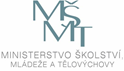 Příloha č. 2 – Čestné prohlášeníRozvojový program  Podpora výuky plavání v základních školách v roce 2019 (V. etapa)č. j. MSMT-13222/2018-1Čestné prohlášení Statutární orgán právnické osoby prohlašuje, že právnická osoba splňuje vyhlášené kritérium: doprava žáků z místa poskytování vzdělávání do místa výuky plavání a zpět, včetně přístavných kilometrů a čekací doby, a to v rámci České republiky, je zajišťována a hrazena základní školou na základě smluvního vztahu základní školy s dopravcem nebo s organizací zajišťující tuto dopravu.Statutární orgán právnické osoby dále prohlašuje, že do rozvojového programu jsou zařazeni pouze žáci 1. stupně základní školy.Statutární orgán právnické osoby souhlasí s využitím a zpracováním poskytnutých údajů v souvislosti s administrací související s poskytnutím předmětné dotace a s uchováním údajů po dobu nezbytně nutnou pro potřeby finanční kontroly, Ministerstva školství, mládeže a tělovýchovy a příslušného kraje. Statutární orgán právnické osoby potvrzuje, že souhlasí s podáním podkladů pro podání žádosti o finanční podporu v rámci tohoto rozvojového programu a že všechny uvedené údaje jsou úplné a pravdivé.Příloha č. 3 – Formulář pro žádost krajePříloha č. 1 -  Seznam škol k podpoře Příloha č. 2 – Prohlášení o existenci nebo neexistenci dluhu vůči státnímu rozpočtuPříloha č. 3 – Doklad o vlastnictví bankovního účtu  * nehodící se škrtnětePříloha č. 4 – Formulář pro žádost základní školy církevní    Příloha č. 1 – Prohlášení o existenci nebo neexistenci dluhu vůči státnímu rozpočtu    Příloha č. 2 – Doklad o vlastnictví bankovního účtu  Příloha č. 5 – Formulář pro vyúčtování dotace – kraj pro základní školy obecní a krajskéPříloha č. 6 – Formulář pro vyúčtování dotace – kraj pro základní školy obecní, krajské a soukroméPříloha č. 7 – Formulář pro vyúčtování dotace – církevní základní školaPříloha č. 8 – Formulář avíza o vratce – krajPřipomínka:do 31. 12. 2019 se vratka zasílá na účet MŠMT, ze kterého byla dotace odeslána – tj. účet č. 0000821001/0710, pokud příjemce vrací nevyčerpané finanční prostředky v průběhu kalendářního roku, ve kterém byla dotace poskytnuta;vratky v rámci finančního vypořádání vztahů se státním rozpočtem (tj. od 1. 1. následujícího roku) se vrací 
na účet cizích prostředků MŠMT č. 6015-0000821001/0710;pokud příjemce zasílá finanční prostředky, které právnická osoba vrátila do rozpočtu kraje jako sankci za porušení rozpočtové kázně, vrací se na příjmový účet ministerstva č. 19-0000821001/710;variabilním symbolem vratky bude stejný variabilní symbol, který byl použit při odeslání dotace, a specifickým symbolem účelový znak programu (není nutné dodržet v případě vratky v rámci finančního vypořádání zaslané na depozitní účet). Finanční prostředky budou odeslány na MŠMT dne:  Zdůvodnění vratky: V       dne       ………………………………………………Osoba oprávněná jednat za příjemce(podpis, razítko)Jméno a kontaktní telefon, e-mail osoby, která formulář zpracovala: Příloha č. 9 – Formulář avíza o vratce – církevní základní škola Připomínka:do 31. 12. 2019 se vratka zasílá na účet MŠMT, ze kterého byla dotace odeslána – tj. účet č. 0000821001/0710, pokud příjemce vrací nevyčerpané finanční prostředky v průběhu kalendářního roku, ve kterém byla dotace poskytnuta;vratky v rámci finančního vypořádání vztahů se státním rozpočtem (tj. od 1. 1. následujícího roku) se vrací 
na účet cizích prostředků MŠMT č. 6015-0000821001/0710;pokud příjemce zasílá finanční prostředky, které právnická osoba vrátila do rozpočtu kraje jako sankci za porušení rozpočtové kázně, vrací se na příjmový účet ministerstva č. 19-0000821001/710;variabilním symbolem vratky bude stejný variabilní symbol, který byl použit při odeslání dotace, a specifickým symbolem IČO příjemce. Finanční prostředky budou odeslány na MŠMT dne:  Zdůvodnění vratky:V       dne       ………………………………………………Osoba oprávněná jednat za příjemce(podpis, razítko)Jméno a kontaktní telefon, e-mail osoby, která formulář zpracovala: Příloha č. 10 – Formulář pro závěrečnou zprávu – kraj                                                                     Závěrečná zprávaPříloha č. 11 – Formulář pro závěrečnou zprávu – základní škola  Závěrečná zpráva                                                    Název programuPodpora výuky plavání v základních školách v roce 2019 (V. etapa)č. j. MSMT-13222/2019-1Podpora výuky plavání v základních školách v roce 2019 (V. etapa)č. j. MSMT-13222/2019-1PoskytovatelMinisterstvo školství, mládeže a tělovýchovyKarmelitská 529/5, 118 12  Praha 1 – Malá StranaMinisterstvo školství, mládeže a tělovýchovyKarmelitská 529/5, 118 12  Praha 1 – Malá StranaÚdaje o základní škole - vyplní právnická osoba vykonávající činnost základní školyÚdaje o základní škole - vyplní právnická osoba vykonávající činnost základní školyÚdaje o základní škole - vyplní právnická osoba vykonávající činnost základní školyNázev právnické osoby (podle zápisu do Rejstříku škol a školských zařízení)Právní forma školy zařazené do rejstříku škol a školských zařízeníAdresa (ulice, č. p., město, PSČ)IČO Kraj sídla statutárního orgánu Jméno a příjmení kontaktní osobyTelefon / ID datové schránkyE-mailPodklady k žádosti o účelovou dotaci pro školu - vyplní právnická osoba vykonávající činnost základní školyPodklady k žádosti o účelovou dotaci pro školu - vyplní právnická osoba vykonávající činnost základní školyPočet žáků 1. stupně základní školy, kteří se budou účastnit výuky plavání (kvalifikovaný odhad)Počet kilometrů z místa poskytování vzdělávání do místa výuky plavání a zpět, včetně přístavných kilometrů, a to v rámci jedné cesty. Pokud bude účtována čekací doba, pak za 1 hodinu čekací doby budou připočteny k těmto kilometrům další 4 km.Počet cest z místa poskytování vzdělávání do místa výuky plavání a zpět.Základní škola podle zřizovatelezákladní škola – všichni zřizovatelé mimo níže uvedených a MŠMTzákladní škola církevnízákladní škola soukromáDatumJméno a příjmení statutárního orgánu právnické osobyPoskytovatelMinisterstvo školství, mládeže a tělovýchovyKarmelitská 529/5, 118 12  Praha 1 – Malá StranaNázev právnické osoby Adresa právnické osoby(ulice, č. p., město, PSČ)IČO DatumJméno a příjmení statutárního orgánu právnické osobyPodpis statutárního orgánu právnické osobyOtisk razítkaŽádost kraje o poskytnutí neinvestiční dotace ze státního rozpočtu na rok 2019č. j.: MSMT-13222/2019-1  Potvrzuji, že veškeré uvedené údaje jsou správné, pravdivé a úplné.  Souhlasím s uvedením údajů na internetovém portále DotInfo.Žádost kraje o poskytnutí neinvestiční dotace ze státního rozpočtu na rok 2019č. j.: MSMT-13222/2019-1  Potvrzuji, že veškeré uvedené údaje jsou správné, pravdivé a úplné.  Souhlasím s uvedením údajů na internetovém portále DotInfo.Žádost kraje o poskytnutí neinvestiční dotace ze státního rozpočtu na rok 2019č. j.: MSMT-13222/2019-1  Potvrzuji, že veškeré uvedené údaje jsou správné, pravdivé a úplné.  Souhlasím s uvedením údajů na internetovém portále DotInfo.Žádost kraje o poskytnutí neinvestiční dotace ze státního rozpočtu na rok 2019č. j.: MSMT-13222/2019-1  Potvrzuji, že veškeré uvedené údaje jsou správné, pravdivé a úplné.  Souhlasím s uvedením údajů na internetovém portále DotInfo.Žádost kraje o poskytnutí neinvestiční dotace ze státního rozpočtu na rok 2019č. j.: MSMT-13222/2019-1  Potvrzuji, že veškeré uvedené údaje jsou správné, pravdivé a úplné.  Souhlasím s uvedením údajů na internetovém portále DotInfo.Osoba oprávněná jednat za kraj(jméno, příjmení, titul)Funkce/pracovní poziceDatum, podpis, razítkoŽádost základní školy církevní o poskytnutí neinvestiční dotaceze státního rozpočtu na rok 2019č. j.: MSMT-13222/2018-1  Potvrzuji, že veškeré uvedené údaje jsou správné, pravdivé a úplné.  Souhlasím s uvedením údajů na internetovém portále DotInfo.Žádost základní školy církevní o poskytnutí neinvestiční dotaceze státního rozpočtu na rok 2019č. j.: MSMT-13222/2018-1  Potvrzuji, že veškeré uvedené údaje jsou správné, pravdivé a úplné.  Souhlasím s uvedením údajů na internetovém portále DotInfo.Žádost základní školy církevní o poskytnutí neinvestiční dotaceze státního rozpočtu na rok 2019č. j.: MSMT-13222/2018-1  Potvrzuji, že veškeré uvedené údaje jsou správné, pravdivé a úplné.  Souhlasím s uvedením údajů na internetovém portále DotInfo.Žádost základní školy církevní o poskytnutí neinvestiční dotaceze státního rozpočtu na rok 2019č. j.: MSMT-13222/2018-1  Potvrzuji, že veškeré uvedené údaje jsou správné, pravdivé a úplné.  Souhlasím s uvedením údajů na internetovém portále DotInfo.Žádost základní školy církevní o poskytnutí neinvestiční dotaceze státního rozpočtu na rok 2019č. j.: MSMT-13222/2018-1  Potvrzuji, že veškeré uvedené údaje jsou správné, pravdivé a úplné.  Souhlasím s uvedením údajů na internetovém portále DotInfo.Osoba oprávněná jednat za školu(jméno, příjmení, titul)Funkce/pracovní poziceDatum, podpis, razítkoVyúčtování dotace MŠMT za rok 2019 (1. 9. 2019 – 31. 12. 2019)Vyúčtování dotace MŠMT za rok 2019 (1. 9. 2019 – 31. 12. 2019)Vyúčtování dotace MŠMT za rok 2019 (1. 9. 2019 – 31. 12. 2019)Vyúčtování dotace MŠMT za rok 2019 (1. 9. 2019 – 31. 12. 2019)Příjemce dotace:IČO:Název programu:Podpora výuky plavání v základních školách v roce 2019 (V. etapa)č. j. MSMT-13222/2019-1Podpora výuky plavání v základních školách v roce 2019 (V. etapa)č. j. MSMT-13222/2019-1Podpora výuky plavání v základních školách v roce 2019 (V. etapa)č. j. MSMT-13222/2019-1Číslo rozhodnutí:Závazný ukazatelÚdaje o dotaci MŠMT v Kč:Údaje o dotaci MŠMT v Kč:Údaje o dotaci MŠMT v Kč:Závazný ukazatelPřidělená dotace MŠMTSkutečně čerpáno z dotace MŠMTVratka MŠMT     Platy:     Ostatní osobní náklady:     Zákonné odvody:     Fond kulturních a sociálních potřeb:     Ostatní náklady:DOTACE CELKEM:Název kvantitativního indikátoruPožadovánSkutečně naplněnRozdílPočet kilometrů pro cestu z místa poskytování vzdělávání do místa výuky plavání a zpět, včetně přístavných kilometrů a čekací doby, a to v rámci České republikyZdůvodnění případné vratkyZdůvodnění případné vratkyZdůvodnění případné vratkyZdůvodnění případné vratkyZdůvodnění případné vratkyZdůvodnění případné vratkyDatum připsání dotace na zvl. účet kraje:Datum připsání dotace na zvl. účet kraje:Datum odeslání dotace právnickým osobám:Datum odeslání dotace právnickým osobám:Vyúčtování zpracoval/a (jméno, příjmení):Telefon:Telefon:E-mail:E-mail:Datum a podpis:Potvrzuji, že veškeré uvedené údaje jsou správné, pravdivé a úplnéPotvrzuji, že veškeré uvedené údaje jsou správné, pravdivé a úplnéPotvrzuji, že veškeré uvedené údaje jsou správné, pravdivé a úplnéPotvrzuji, že veškeré uvedené údaje jsou správné, pravdivé a úplnéPotvrzuji, že veškeré uvedené údaje jsou správné, pravdivé a úplnéPotvrzuji, že veškeré uvedené údaje jsou správné, pravdivé a úplnéOsoba oprávněná jednat za příjemce (jméno, příjmení, titul):Osoba oprávněná jednat za příjemce (jméno, příjmení, titul):Osoba oprávněná jednat za příjemce (jméno, příjmení, titul):Funkce/pracovní pozice:Funkce/pracovní pozice:Datum a podpis:Vyúčtování dotace MŠMT za rok 2019 (1. 9. 2019 – 31. 12. 2019)Vyúčtování dotace MŠMT za rok 2019 (1. 9. 2019 – 31. 12. 2019)Vyúčtování dotace MŠMT za rok 2019 (1. 9. 2019 – 31. 12. 2019)Vyúčtování dotace MŠMT za rok 2019 (1. 9. 2019 – 31. 12. 2019)Vyúčtování dotace MŠMT za rok 2019 (1. 9. 2019 – 31. 12. 2019)Příjemce dotace:IČO:Název programu:Podpora výuky plavání v základních školách v roce 2019 (V. etapa)č. j. MSMT-13222/2019-1Podpora výuky plavání v základních školách v roce 2019 (V. etapa)č. j. MSMT-13222/2019-1Podpora výuky plavání v základních školách v roce 2019 (V. etapa)č. j. MSMT-13222/2019-1Podpora výuky plavání v základních školách v roce 2019 (V. etapa)č. j. MSMT-13222/2019-1Číslo rozhodnutí:Závazný ukazatelÚdaje o dotaci MŠMT v Kč:Údaje o dotaci MŠMT v Kč:Údaje o dotaci MŠMT v Kč:Údaje o dotaci MŠMT v Kč:Závazný ukazatelPřidělená dotace MŠMTSkutečně čerpáno z dotace MŠMTSkutečně čerpáno z dotace MŠMTVratka MŠMTPříspěvkové organizace obcí, krajů:     Platy:     Ostatní osobní náklady:     Zákonné odvody:     Fond kulturních a sociálních potřeb:     Ostatní náklady:     Celkem:Soukromé školy:DOTACE CELKEM:Název kvantitativního indikátoruPožadovánSkutečně naplněnSkutečně naplněnRozdílPočet kilometrů pro cestu z místa poskytování vzdělávání do místa výuky plavání a zpět, včetně přístavných kilometrů a čekací doby, a to v rámci České republiky.Zdůvodnění případné vratkyZdůvodnění případné vratkyZdůvodnění případné vratkyZdůvodnění případné vratkyZdůvodnění případné vratkyZdůvodnění případné vratkyDatum připsání dotace na zvl. účet kraje:Datum připsání dotace na zvl. účet kraje:Datum připsání dotace na zvl. účet kraje:Datum odeslání dotace právnickým osobám:Datum odeslání dotace právnickým osobám:Datum odeslání dotace právnickým osobám:Vyúčtování zpracoval/a (jméno, příjmení):Vyúčtování zpracoval/a (jméno, příjmení):Telefon:Telefon:E-mail:Datum a podpis:Potvrzuji, že veškeré uvedené údaje jsou správné, pravdivé a úplnéPotvrzuji, že veškeré uvedené údaje jsou správné, pravdivé a úplnéPotvrzuji, že veškeré uvedené údaje jsou správné, pravdivé a úplnéPotvrzuji, že veškeré uvedené údaje jsou správné, pravdivé a úplnéPotvrzuji, že veškeré uvedené údaje jsou správné, pravdivé a úplnéPotvrzuji, že veškeré uvedené údaje jsou správné, pravdivé a úplnéOsoba oprávněná jednat za příjemce (jméno, příjmení, titul):Osoba oprávněná jednat za příjemce (jméno, příjmení, titul):Osoba oprávněná jednat za příjemce (jméno, příjmení, titul):Osoba oprávněná jednat za příjemce (jméno, příjmení, titul):Funkce/pracovní pozice:Datum a podpis:Vyúčtování dotace MŠMT za rok 2019 (1. 9. 2019 – 31. 12. 2019)Vyúčtování dotace MŠMT za rok 2019 (1. 9. 2019 – 31. 12. 2019)Vyúčtování dotace MŠMT za rok 2019 (1. 9. 2019 – 31. 12. 2019)Vyúčtování dotace MŠMT za rok 2019 (1. 9. 2019 – 31. 12. 2019)Příjemce dotace:Právní forma:Zřizovatel:IČO:Adresa sídla příjemce dotace:Název programu:Podpora výuky plavání v základních školách v roce 2019 (V. etapa)č. j. MSMT-13222/2019-1Podpora výuky plavání v základních školách v roce 2019 (V. etapa)č. j. MSMT-13222/2019-1Podpora výuky plavání v základních školách v roce 2019 (V. etapa)č. j. MSMT-13222/2019-1Číslo rozhodnutí:Závazný ukazatelÚdaje o dotaci MŠMT v Kč:Údaje o dotaci MŠMT v Kč:Údaje o dotaci MŠMT v Kč:Závazný ukazatelPřidělená dotace MŠMTSkutečně čerpáno z dotace MŠMTVratka MŠMTDotace celkem:Použití dotaceÚdaje o použití dotace MŠMT v Kč:Údaje o použití dotace MŠMT v Kč:Údaje o použití dotace MŠMT v Kč:Použití dotacePřidělená dotace MŠMTSkutečně použito z dotace MŠMTRozdílMzdy:Ostatní osobní náklady:Zákonné odvody:Ostatní náklady:Celkem:Název kvantitativního indikátoruPřidělen MŠMTSkutečně naplněnRozdílPočet kilometrů pro cestu z místa poskytování vzdělávání do místa výuky plavání a zpět, včetně přístavných kilometrů a čekací doby, a to v rámci České republiky.Zdůvodnění případné vratkyDatum první úhrady z dotace (uvede se datum, kdy byl z dotace uhrazen první náklad):Vyúčtování zpracoval/a (jméno, příjmení):Telefon:E-mail:Datum a podpis:Datum a podpis:Potvrzuji, že veškeré uvedené údaje jsou správné, pravdivé a úplnéPotvrzuji, že veškeré uvedené údaje jsou správné, pravdivé a úplnéPotvrzuji, že veškeré uvedené údaje jsou správné, pravdivé a úplnéPotvrzuji, že veškeré uvedené údaje jsou správné, pravdivé a úplnéPotvrzuji, že veškeré uvedené údaje jsou správné, pravdivé a úplnéOsoba oprávněná jednat za příjemce (jméno, příjmení, titul):Osoba oprávněná jednat za příjemce (jméno, příjmení, titul):Funkce/pracovní pozice:Funkce/pracovní pozice:Datum a podpis:KrajNázev programuPodpora výuky plavání v základních školách v roce 2019 (V. etapa)č. j. MSMT-13222/2019-1Číslo rozhodnutíÚčelový znakv KčPoskytnutá dotace celkem:Vratka celkem:z toho základní školy obecní a krajské: z toho základní školy obecní a krajské:    platy   platy   ostatní osobní náklady   ostatní osobní náklady    zákonné odvody   zákonné odvody   fond kulturních a sociálních potřeb    fond kulturních a sociálních potřeb   ostatní náklady   ostatní nákladyz toho základní školy soukromé:z toho základní školy soukromé:Příjemce dotacePrávní formaZřizovatelMŠMTIČOAdresa sídla příjemce dotaceKrajNázev programuPodpora výuky plavání v základních školách v roce 2019 (V. etapa)č. j. MSMT-13222/2019-1Číslo rozhodnutíDotace celkemVratka celkemz toho:z toho:     mzdy     mzdy     ostatní osobní náklady     ostatní osobní náklady     zákonné odvody     zákonné odvody     ostatní náklady     ostatní náklady PoskytovatelMinisterstvo školství, mládeže a tělovýchovyKarmelitská 529/5, 118 12  Praha 1 – Malá StranaMinisterstvo školství, mládeže a tělovýchovyKarmelitská 529/5, 118 12  Praha 1 – Malá StranaNázev krajeIČO / datová schránkaAdresa sídla a kód krajeAdresa sídla a kód krajeAdresa sídla a kód krajeAdresa sídla a kód krajeUlice a č. p.Kód krajeObecPSČOsoba oprávněná jednat za krajOsoba oprávněná jednat za krajOsoba oprávněná jednat za krajOsoba oprávněná jednat za krajJméno a příjmení, titulFunkce/pracovní poziceOprávnění k jednání za krajna základě udělení plné mocijako statutární orgánjako statutární orgánE-mailTelefonNázev programu:Podpora výuky plavání v základních školách v roce 2019 (V. etapa), č. j. MSMT-13222/2019-1Účelový znak:33070Účel dotace:Podpora výuky plavání žáků 1. stupně základních škol prostřednictvím dotace, která bude určena na ostatní náklady, a to na dopravu žáků 1. stupně základní školy z místa poskytování vzdělávání do místa výuky plavání a zpět, včetně přístavných kilometrů a čekací doby, a to v rámci České republiky. Dotace tedy může pokrýt celou platbu za tuto dopravu, která bude fakturována dopravcem.Celková výše poskytnuté dotaceCelkové náklady na dopravuAvizovaná vratka / ve výši / ze dneZdůvodnění vratkyPočet žáků 1. stupně ZŠ, kteří se účastnili výuky plavání v rámci krajeDalší sděleníDatumJméno příjmení odpovědné osobyPodpis odpovědné osobyOtisk razítkaPoskytovatelMinisterstvo školství, mládeže a tělovýchovyKarmelitská 529/5, 118 12  Praha 1 – Malá StranaMinisterstvo školství, mládeže a tělovýchovyKarmelitská 529/5, 118 12  Praha 1 – Malá StranaNázev základní školyZákladní škola podle zřizovatele(nehodící se škrtněte) základní škola – všichni zřizovatelé mimo níže uvedených a MŠMTzákladní škola církevnízákladní škola soukromázákladní škola – všichni zřizovatelé mimo níže uvedených a MŠMTzákladní škola církevnízákladní škola soukromáIČO / datová schránkaAdresa sídla základní školyKrajNázev programuPodpora výuky plavání v základních školách v roce 2019 (V. etapa)č. j. MSMT-13222/2019-1Podpora výuky plavání v základních školách v roce 2019 (V. etapa)č. j. MSMT-13222/2019-1Podpora výuky plavání v základních školách v roce 2019 (V. etapa)č. j. MSMT-13222/2019-1Realizace (od - do)Celková výše dotace poskytnuté MŠMTCelkové náklady na dopravuAvizovaná vratka / ve výši / ze dnePočet žáků 1. stupně, kteří se účastnili výuky plavání Počet kilometrů z místa poskytování vzdělávání do místa výuky plavání a zpět, včetně přístavných kilometrů a čekací doby, a to v rámci České republikyPočet cest z místa poskytování vzdělávání do místa výuky plavání a zpět Hlášení změn v průběhu realizace programuZhodnocení efektivity programu DatumJméno a příjmení odpovědné osobyKontaktní údaje odpovědné osoby (tel., e-mail)Podpis odpovědné osobyOtisk razítka